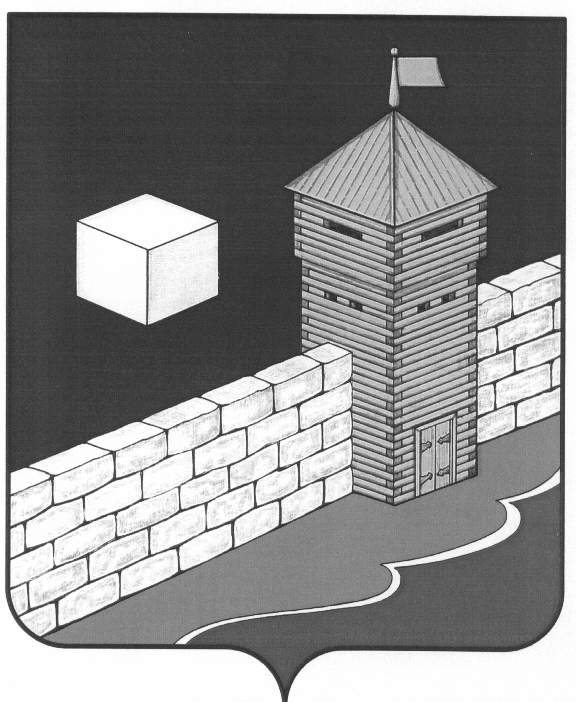 АДМИНИСТРАЦИЯ ЕТКУЛЬСКОГО МУНИЦИПАЛЬНОГО РАЙОНАРАСПОРЯЖЕНИЕ16.12.2016г.  №  1518            с.ЕткульО внесении изменений в распоряжениеглавы Еткульского муниципальногорайона от 05.05.2009г. №399На основании распоряжения администрации Еткульского муниципального района от 08.12.2016г №1452 «О переименовании должностей», руководствуясь Уставом Еткульского муниципального района:1. Внести в распоряжение  главы  Еткульского муниципального района  от 05.05.2009 г. N 399 «Об утверждении перечня коррупционно-опасных должностей муниципальной службы» изменения, изложив приложение в новой редакции (приложение).2.  Отделу информационных технологий  администрации Еткульского муниципального района  (Марфина С.В.) разместить, настоящее распоряжение на официальном сайте администрации Еткульского муниципального района.3. Контроль исполнения настоящего распоряжения  оставляю за собой.Глава Еткульскогомуниципального района                                                         В.Н.Головчинский                    Утвержденраспоряжением  главы  Еткульского муниципального района  от 05.05.2009 г. N 399(в редакции распоряжения администрации Еткульского муниципального района16.12.2016г.  №  1518_ПЕРЕЧЕНЬкоррупционно-опасных должностеймуниципальной  службы администрации Еткульского муниципального района№ п/пНаименование должностей муниципальной службы1.1-й заместитель главы Еткульского муниципального района2.Заместитель главы района 3.Заместитель главы района, начальник управления сельского хозяйства и продовольствия 4.Заместитель главы района, начальник финансового управления5.Заместитель главы Еткульского муниципального района, председатель комитета по управлению имуществом и земельным отношениям6.Начальник юридического отдела7.Начальник управления строительства и архитектуры8.Начальник отдела ЗАГС9.Начальник архивного отдела10.Начальник управления социальной защиты населения11.Начальник Управления образования12.Начальник жилищного отдела13.Начальник  отдела охраны окружающей среды14.Начальник отдела закупок15.Начальник отдела внутреннего муниципального финансового контроля 